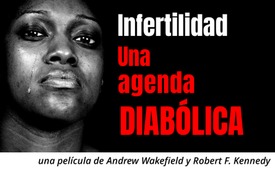 Infertilidad: una agenda diabólica -  una película de Andrew Wakefield y Robert F. Kennedy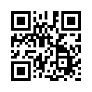 ¿Quién presume de decidir sobre una de las decisiones más fundamentales? Al parecer, la OMS, controlada por Bill Gates, que ha administrado una vacuna perjudicial para el embarazo a mujeres de Kenia. Una agenda diabólica, evidenciada por Andrew Wakefield, Robert F. Kennedy y Children's Health Defense."Guie la reproducción sabiamente - para mejorar la aptitud y la diversidad", es el segundo mandamiento de las Georgia Guidestones desde 1980, directamente después del primer mandamiento de reducir la población mundial.          
"Pero, ¿quién presume de determinar una de las decisiones más fundamentales de las mujeres jóvenes, la de tener un hijo? 
El siguiente documental, Infertilidad: una agenda diabólica, una coproducción del cineasta Andrew Wakefield, Robert F. Kennedy y Children's Health Defense, ofrece una visión escalofriante del funcionamiento de la Organización Mundial de la Salud. 
Veinte años de investigación se gastaron en una vacuna que causaría abortos involuntarios mediante la supresión de la hormona del embarazo."          
"La vacuna se administró en Kenia como parte de una vacunación antitetánica, a la que se añadió el agente dañino para el embarazo. 
Sólo gracias a los incansables esfuerzos de valientes médicos salió a la luz este crimen. 
Vea y escuche ahora, directamente de los afectados, hechos evidentes y pruebas del comportamiento criminal de la OMS. 
Dado que su política sanitaria internacional sigue siendo financiada por donantes privados como Bill Gates, partidario de la eugenesia y el control de la población, ahora es el momento de que cambie esta deplorable situación."          
Por lo tanto: por favor, ayude a difundir esta documentación en todo el mundo.  

Infertilidad: una agenda diabólica

- [CBSN Live] La tasa mundial de fertilidad ha bajado casi un 60%.
- PBS NewsHour] El número más bajo de nacimientos en 30 años.
- KTVU FOX 2] Las tasas de fertilidad han alcanzado un mínimo histórico.
- BBC] La caída de los nacimientos.
- CBS This Morning] ¿Qué está pasando?

- Si las mujeres ya no pueden tener hijos, ¿qué esperanza les queda?

- Nairobi, Kenia. Dr. Wahome Ngare] Soy ginecólogo. En los últimos años hemos asistido a un aumento espectacular del número de mujeres que han abortado, que se presentan con un aborto inminente o con hemorragias al principio del embarazo. También vemos muchas parejas jóvenes con infertilidad.
- La infertilidad es ahora uno de los mayores problemas ginecológicos de África.

- La historia está plagada de visiones de quienes creyeron que su destino era cambiar el mundo, el proceso de la evolución, escribir la historia y decidir quién viviría... y quién no.

- Cuando una mujer está embarazada, su bebé produce HCG a través de la placenta.

- Es el primer signo que indica a la mujer que está embarazada. Hace que los ovarios produzcan una segunda hormona llamada progesterona, que mantiene el embarazo.
- Me hicieron la prueba y mis niveles de anti-HCG eran muy elevados.

- [Dr Wahome Ngare] Si fabricas anticuerpos contra la (beta)-HCG, en el momento en que el nuevo bebé que se forma en el útero de la mujer empieza a producir, se destruye como si fuera una bacteria o un virus, por lo que la señal se pierde por completo y, por tanto, los ovarios no producen progesterona. Así que si se tiene una concentración suficientemente alta de anticuerpos anti-HCG, la mujer en realidad se vuelve infértil.
- ¿Cómo desarrolla una mujer anticuerpos contra (beta)-HCG, que es una enfermedad autoinmune en la que el cuerpo se ataca a sí mismo? Esta fue la pregunta que se hicieron y a la que respondieron los desarrolladores de vacunas a los que la Organización Mundial de la Salud encargó el desarrollo de una vacuna contra la fertilidad a partir de principios de los años setenta. Este programa de investigación y desarrollo se emprendió en respuesta a la superpoblación percibida.
- [Dr. Wahome Ngare] De 1972 a 1992, financiaron la investigación para desarrollar esta vacuna durante 20 años.
- Estos hechos son indiscutibles. La OMS, a través de su Grupo de Trabajo sobre Vacunas para la Regulación de la Fertilidad, apoyó la investigación de una vacuna sintética contra la molécula HCG.
Para inmunizar a una mujer contra el embarazo o la interrupción del mismo, los científicos descubrieron que la combinación física de la subunidad beta de la HCG con el toxoide tetánico utilizado en la vacunación rutinaria contra el tétanos era el método más eficaz.
La mujer no sólo desarrollaba anticuerpos contra el tétanos, sino también anticuerpos contra la HCG, incluidos los propios del organismo.

Los grupos de mujeres expresaron su preocupación por el peligro de abusos. ¿Y por qué? Porque esto ya había ocurrido.
Las mujeres que participaron en los ensayos de la vacuna ya habían sido esterilizadas sin su conocimiento o consentimiento. A las mujeres también les preocupaba que una campaña contra las vacunas contra la infertilidad pudiera disfrazarse de programa de vacunación contra el tétanos. Por ejemplo, la Liga de Mujeres Católicas de Filipinas había obtenido una orden judicial para detener un programa antifertilidad de UNICEF que utilizaba una vacuna antitetánica que contenía (beta)-HCG.
En el momento de la orden judicial, ya se había vacunado a 3 millones de mujeres, pero en 1995, los defensores del control de la fertilidad en Kenia ya debían haber actuado.
- Dr. Stephen Karanja] La Organización Mundial de la Salud lanzó una campaña contra el tétanos, afirmando que quería erradicar el tétanos neonatal.

El tétanos neonatal se da en bebés que nacen sin inmunidad pasiva protectora porque la madre no es inmune.
- Ya vacunamos contra el tétanos a todas las embarazadas que acuden al hospital de maternidad para prevenir el tétanos neonatal. Eso ya formaba parte del programa del país.
- [Dr. Stephen Karanja] Pero aquí viene la Organización Mundial de la Salud diciendo: "No, no, no, queremos administrarla fuera del embarazo". Y la pregunta es, ¿por qué?
- En una conferencia celebrada en Houston (Texas) en 1995, el Dr. Karanja se había enterado de las campañas contra la fertilidad llevadas a cabo en otros países bajo la apariencia de programas de vacunación antitetánica.
Ese mismo año, la OMS planeaba una campaña de vacunación antitetánica entre las mujeres keniatas en edad fértil. El Dr. Karanja incitó a los funcionarios de la Iglesia Católica, uno de los principales proveedores de atención sanitaria, a solicitar que se analizaran las vacunas de la campaña para detectar la presencia de HCG.
En esta ocasión, el gobierno compartió sus preocupaciones. Sin explicación alguna, la OMS abandonó aparentemente su campaña. Sin embargo, 19 años después, la OMS estaba de vuelta, esta vez con la bendición del gobierno keniano. En octubre de ese mismo año, se lanzó un programa contra el tétanos para recién nacidos.
- Actualmente estamos llevando a cabo una campaña contra el tétanos en el condado de Baringo. Está dirigida a niñas de 15 a 49 años, mujeres en edad fértil.
- Y luego estaba la cuestión del calendario de vacunación.
- [Dr. John Oller] Con la vacuna anticonceptiva se puede lograr la esterilidad, pero hay que vacunarse varias veces. Hacen falta unas cinco vacunas para que sean realmente efectivas, y deben espaciarse unos seis meses. Es interesante que las vacunas contra el tétanos puedan administrarse con cinco o tal vez diez años de intervalo. No es necesario vacunarse cada seis meses, ni mucho menos cinco veces.
- [Dr. Stephen Karanja] El plan original era dar cinco dosis, repartidas en seis meses cada una.
- Ese era el programa para la vacuna contra la fertilidad. En ese momento, la Iglesia Católica decidió tomar las pruebas de vacunas para HCG en sus propias manos.
- [Defensor] Las vacunas que estamos probando se recogieron localmente durante la campaña de marzo de 2014.
- Tres laboratorios acreditados independientes analizaron muestras de ampollas de la vacuna antitetánica de la OMS utilizadas en marzo de 2014 y encontraron HCG donde no debería haber ninguna. En octubre de 2014, se obtuvieron seis ampollas más de médicos católicos y se analizaron en seis laboratorios acreditados. Se encontró HCG en la mitad de las muestras.
- [KCCB] Todas las pruebas muestran que la vacuna utilizada en Kenia en marzo y octubre de 2014 estaba mezclada con suero beta HCG.

Uno de estos laboratorios, AgriQ Quest, fue contratado por el Dr. Muraguri del gobierno para analizar las muestras de vacunas para la beta-HCG.
- AgriQ Quest confirmó que las muestras que habían dado positivo en beta-HCG en otros laboratorios también lo habían dado en el suyo. Cuando el Dr. Muraguri tuvo conocimiento de estos resultados, escribió a AgriQ Quest exigiéndole que modificara su informe y negándose a pagar las pruebas a menos que AgriQ Quest lo hiciera.

En ese momento, el gobierno pasó a la ofensiva y declaró que las vacunas eran seguras.
- [Comité Mixto de Expertos] Seguro y libre de beta-HCG.
- [Narrador] Para encubrir la anomalía de las pruebas positivas, los funcionarios del gobierno y otros aparentemente promovieron la especulación en los medios de comunicación de que las muestras positivas de la campaña habían sido falsificadas y manipuladas.
- Aquí llegamos a la prueba forense clave.
El director de AgriQ Quest confirmó que el conjugado HCG-tetanos toxoide que había detectado era la forma químicamente ligada, la misma que la OMS había estado desarrollando en pruebas durante muchos años, sólo podía haberse introducido en el proceso de fabricación y no por contaminación posterior con beta-HCG.
- [Dr. Wahome Ngare] Es realmente triste ver cómo la industria farmacéutica y la gente que está interesada en el beneficio y quizá en otras cosas como el control de la población están haciendo daño deliberadamente a la gente para conseguir sus objetivos.

- El difunto Dr. Karanja tenía un mensaje para el resto del mundo.
- [Dr. Stephen Karanja] Cuando hayan acabado con África, vendrán a por vosotros. Preparen a sus hijos. Vendrán por ellos... y ellos vendrán por ustedes.

- [Dr John T Littell] Me he estado preguntando sobre Bill Gates por algún tiempo. Y el primer contacto que tuve con su agenda fue en una reunión a la que asistí, la Sociedad Americana de Pediatría y Ginecología Adolescente. El invitado de honor era Malcolm Potts, de la Universidad de California en Berkeley. Era el director de la Federación Internacional de Planificación Familiar. Fue asesor de Bill Gates.
- Conocía las actividades de Bill Gates. Imagínense esto: estamos sentados en un grupo de discusión y él se jacta del éxito de su programa en África. Organizaban fiestas de Depo-Provera [=Depo-Provera es una inyección anticonceptiva] todos los meses y llevaban todo tipo de cosas, como cuentas de cristal y regalos, a las jóvenes de 12 años. En esta ocasión, les inyectaron Depo-Provera, lo que provocó infertilidad en las jóvenes tribales. También provocaba el fin de sus ciclos reproductivos normales durante el tiempo que tomaban la Depo-Provera y, en la mayoría de los casos, mucho después.
- Así que he visto muchos, muchos casos en los que Depo-Provera causó infertilidad permanente.

- Por supuesto, a las jóvenes ignorantes no se les dijo que esto las privaría de sus ciclos reproductivos, y probablemente de su fertilidad, no sólo durante meses sino durante años, lo que provocaría osteoporosis prematura, obesidad, depresión y otras graves consecuencias.
- Así que el trabajo que estaban haciendo en África sobre la salud reproductiva de las mujeres estaba auspiciado por la Fundación Gates. Mirando hacia atrás, me preocupaba entonces y me preocupa aún más ahora que vemos lo que ha ocurrido con la vacuna Gardasil y posiblemente con otras vacunas más nuevas.
- Inyectamos estas vacunas en el músculo del brazo. Hasta ahora, hemos asumido que sólo entran en el músculo en el lugar de la inyección. ¿Es una suposición segura? En absoluto. La proteína de la espiga entra en la sangre. Se acumula en concentraciones bastante altas en los ovarios. La proteína de la espiga es una proteína patógena. Es una toxina. Puede causar daños en su cuerpo. Cometimos un gran error. No nos dimos cuenta hasta ahora.de jmr/nmFuentes:Unfruchtbarkeit: Eine teuflische Agenda
https://infertilitymovie.org/unfruchtbarkeit-eine-teuflische-agenda-deutsch/

Deutsche Übersetzung von CheckMateNews
https://odysee.com/@CheckMateNews:a/infertility:c

HCG im Tetanusimpfstoff der WHO
https://www.scirp.org/journal/paperinformation.aspx?paperid=81838

Bevölkerungskontrolle durch Impfstoffe
https://www.epochtimes.de/gesundheit/bevoelkerungswachstum-kontrollieren-kenianische-aerzte-entdecken-sterilisationsmittel-in-impfstoffen-a1337657.html

Bill Gates und WHO
https://www.zeit.de/wissen/gesundheit/2017-03/who-unabhaengigkeit-bill-gates-film?utm_referrer=https%3A%2F%2Fduckduckgo.com

Bill Gates und Eugenik
https://perception-gates.home.blog/2020/05/25/eugenik-der-wahre-antrieb-der-gates-rockefeller-epstein-stiftungen/
https://de.technocracy.news/Bill-Gates-von-der-Bioethik-zur-Eugenik/Esto también podría interesarle:#Sistema_sanitario - www.kla.tv/Sistema_sanitario

#vacunacion - vacunación - www.kla.tv/vacunacionKla.TV – Las otras noticias ... libre – independiente – no censurada ...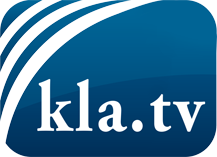 lo que los medios de comunicación no deberían omitir ...poco escuchado – del pueblo para el pueblo ...cada viernes emisiones a las 19:45 horas en www.kla.tv/es¡Vale la pena seguir adelante!Para obtener una suscripción gratuita con noticias mensuales
por correo electrónico, suscríbase a: www.kla.tv/abo-esAviso de seguridad:Lamentablemente, las voces discrepantes siguen siendo censuradas y reprimidas. Mientras no informemos según los intereses e ideologías de la prensa del sistema, debemos esperar siempre que se busquen pretextos para bloquear o perjudicar a Kla.TV.Por lo tanto, ¡conéctese hoy con independencia de Internet!
Haga clic aquí: www.kla.tv/vernetzung&lang=esLicencia:    Licencia Creative Commons con atribución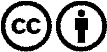 ¡Se desea la distribución y reprocesamiento con atribución! Sin embargo, el material no puede presentarse fuera de contexto.
Con las instituciones financiadas con dinero público está prohibido el uso sin consulta.Las infracciones pueden ser perseguidas.